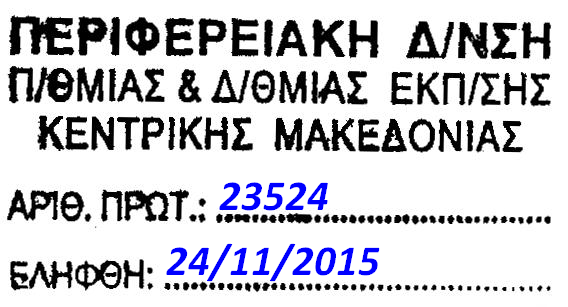 ΘΕΜΑ: «Επιμορφωτικά σεμινάρια εκπαιδευτικών κλάδου ΠΕ19-20»(ΣΧΕΤ.: Έγκριση Περιφερειακής Διεύθυνσης Πρωτοβάθμιας και ΔευτεροβάθμιαςΕκπαίδευσης Κεντρικής Μακεδονίας με αρ. πρωτ.: 22157/16-11-2015)Παρακαλούνται οι διευθυντές των σχολικών μονάδων να ενημερώσουν τους εκπαιδευτικούς ΠΕ19-20 για την πραγματοποίηση επιμορφωτικών βιωματικών σεμιναρίων, για τους εκπαιδευτικούς του κλάδου ΠΕ19-20, της Περιφερειακής Ενότητας Κιλκίς, της Δ.Δ.Ε. Κιλκίς που οργανώνονται από τoν σχολικό σύμβουλο πληροφορικής κ. Βασίλειο Εφόπουλο.Τα επιμορφωτικά σεμινάρια θα πραγματοποιηθούν σύμφωνα με το ακόλουθο πρόγραμμα: 3/12/2015 ώρα 12:00-15:00.Θέμα: «Εισαγωγή στο Προγραμματιστικό Περιβάλλον Greenfoot», Κιλκίς, Εργαστήριο Πληροφορικής 1ου ΕΠΑΛ Κιλκίς.9/12/2015 ώρα 12:00-15:00.Θέμα: «HTML, CSS  και JavaScript», Κιλκίς, Εργαστήριο Πληροφορικής 1ου ΕΠΑΛ Κιλκίς.16/12/2015 ώρα 12:00-15:00.Θέμα: «Εισαγωγή στη Γλώσσα Προγραμματισμού Python», Κιλκίς, Εργαστήριο Πληροφορικής 1ου ΕΠΑΛ Κιλκίς.Οι εκπαιδευτικοί μπορούν να επιλέξουν να παρακολουθήσουν τα σεμινάρια, συμπληρώνοντας ηλεκτρονικά τη φόρμα:https://goo.gl/8wj4OeΣε κάθε σεμινάριο θα επιμορφωθούν μέχρι 24 άτομα. Σε περίπτωση που ο αριθμός των αιτήσεων είναι μεγάλος θα προτιμηθούν οι εκπαιδευτικοί ΠΕ19-20 που διδάσκουν:«Αρχές Προγραμματισμού» με Python (Β ́ ΕΠΑΛ), «Σχεδιασμός και Ανάπτυξη Ιστοτόπων», (Β ́ ΕΠΑΛ), «Ειδικά θέματα στον Προγραμματισμό Υπολογιστών» (Γ’ ΕΠΑΛ), «Αρχές Επιστήμης των Υπολογιστών» (Γ ́ ΕΠΑΛ), ΑΕΠΠ σε ΓΕΛ,σε ΕΠΑΛ/ΕΚ, σε ΓΕΛ,σε Γυμνάσιο ή ΔημοτικόΗ συμμετοχή των εκπαιδευτικών είναι προαιρετική. Τα επιμορφωτικά βιωματικά σεμινάρια θα υλοποιηθούν χωρίς δαπάνη για το δημόσιο και τους συμμετέχοντες. Παρακαλούνται οι διευθυντές των σχολείων να ενημερώσουν τους εκπαιδευτικούς ΠΕ19-20 και να διευκολύνουν τη συμμετοχή τους στα σεμινάρια.ΟΣχολικός Σύμβουλος ΠληροφορικήςΟΣχολικός Σύμβουλος ΠΕ19Βασίλειος Εφόπουλος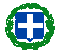 ΕΛΛΗΝΙΚΗ ΔΗΜΟΚΡΑΤΙΑΥΠΟΥΡΓΕΙΟ ΠΑΙΔΕΙΑΣ,ΕΡΕΥΝΑΣ ΚΑΙ ΘΡΗΣΚΕΥΜΑΤΩΝΠΕΡΙΦΕΡΕΙΑΚΗ Δ/ΝΣΗ Π/ΘΜΙΑΣ &Δ/ΘΜΙΑΣ ΕΚΠ/ΣΗΣ ΚΕΝΤΡΙΚΗΣ ΜΑΚΕΔΟΝΙΑΣΔ/ΝΣΗ Δ/ΘΜΙΑΣ ΕΚΠ/ΣΗΣ ΣΕΡΡΩΝΓΡΑΦΕΙΟ ΣΧΟΛΙΚΩΝ ΣΥΜΒΟΥΛΩΝΕΛΛΗΝΙΚΗ ΔΗΜΟΚΡΑΤΙΑΥΠΟΥΡΓΕΙΟ ΠΑΙΔΕΙΑΣ,ΕΡΕΥΝΑΣ ΚΑΙ ΘΡΗΣΚΕΥΜΑΤΩΝΠΕΡΙΦΕΡΕΙΑΚΗ Δ/ΝΣΗ Π/ΘΜΙΑΣ &Δ/ΘΜΙΑΣ ΕΚΠ/ΣΗΣ ΚΕΝΤΡΙΚΗΣ ΜΑΚΕΔΟΝΙΑΣΔ/ΝΣΗ Δ/ΘΜΙΑΣ ΕΚΠ/ΣΗΣ ΣΕΡΡΩΝΓΡΑΦΕΙΟ ΣΧΟΛΙΚΩΝ ΣΥΜΒΟΥΛΩΝ	Σέρρες,23/11/2015	Αρ. Πρωτ.: 709	Σέρρες,23/11/2015	Αρ. Πρωτ.: 709Ταχ. Δ/νση	: Κερασούντος 2Τ.Κ.	: 62110 ΣέρρεςΠληροφορίες	: Μέγγλα ΛαμπρινήΤηλέφωνο	: 2321047538FAX	: 2321047531Email	: grssdser@sch.grΠΡΟΣ:ΚΟΙΝ:ΠΡΟΣ:ΚΟΙΝ: